Edital no 005/2018ANEXO ICronograma para o processo seletivo de fluxo contínuo *Dias de recesso ou férias acadêmicas não serão computados nos prazos, conforme calendário oficial do campus Santa Luzia Resumo (até 300 palavras):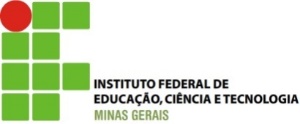 ANEXO III - Edital no 005/2018FORMULÁRIO 2 – PLANO DE TRABALHO SIMPLIFICADO DO VOLUNTÁRIOQuadro 1: Cronograma de execução*Preencher um plano de trabalho para cada bolsista.OBS.: Marque com um X nas células para preencher o Cronograma. As atividades a serem desenvolvidas devem corresponder a descrição feita no item 4 do Projeto de Pesquisa.ANEXO IV – Modelo Projeto de Pesquisa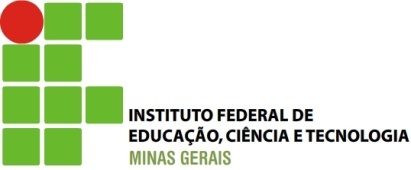 PROGRAMA INSTITUCIONAL de PESQUISA - IFMG Preencher com o título do projeto   ,    de    2018Caracterização do ProblemaEste item deve conter além do detalhamento do problema, uma breve revisão da literatura sobre o tema a ser desenvolvido no projeto de pesquisa bem como o seu impacto social, ambiental, científico, econômico, entre outros.Objetivos e MetasExplicitar os objetivos gerais e específicos, metas do projeto, definindo o produto final a ser obtido e os resultados esperados.MATERIAL E MÉTODODescrever a metodologia que será empregada, os materiais e equipamentos necessários, bem como a origem destes materiais e equipamentos.Descrever as atividades para execução do projeto e relacioná-las com o período de realização, os objetivos e metas propostas no Item 2. Cronograma descritivo da pesquisa Descrever, detalhadamente, as atividades que serão desenvolvidas durante a pesquisa, em conformidade com o plano de trabalho do bolsista.Referências Bibliográficas Edital no 005/2018ANEXO VIFormulário de Avaliação de Projeto – Edital de Bolsas Institucionais nº 009/2015 – IFMG Campus Santa LuziaAvaliador:Projeto: 1 – O projeto apresenta viabilidade técnica (eliminatório)?     (   ) Sim               (   ) Não2 – O plano(s) de trabalho do(s) bolsista(s) é(são) adequados?       (   ) Sim               (   ) Não3 – Caso o projeto conte com 2 ou mais bolsistas, o plano de trabalho de cada um é, ao menos, 50% diferente de todos os demais?                  (   ) Sim               (   ) Não           (   ) Não se aplica4 – Analise do projeto:5 – Observações do avaliador (opcional): ________________________________________________________________________________________________________________________________________________________________________________________________________________________________________________________________________________________________________________________________________________________, _________ de ___________________ de 2018_________________________________________Assinatura do Avaliador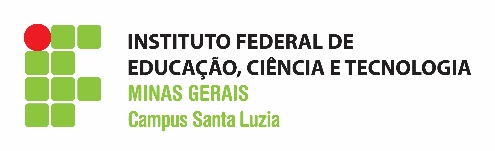 ANEXO VII – Edital Nº 005/2018DIRETORIA DE ENSINO, PESQUISA E EXTENSÃOCOORDENAÇÃO DE PESQUISATERMO DE COMPROMISSO PARA EXECUÇÃO DE PROJETO DE PESQUISAPelo presente TERMO DE COMPROMISSO, eu, ______________________________________________________coordenador(a)/orientador(a) e ____________________________________________________________________aluno(a), do Projeto de  Pesquisa___________________________________, em conformidade com as disposições contidas no Edital, de __________________de ______ de 20___, do Programa Institucional de Pesquisa, comprometemos, expressamente, cumprir integralmente todas as condições constantes no presente Termo de Compromisso, enquanto estivermos no exercício da referida atividade. Este termo reger-se-á por meio das seguintes condições:Cumprir com todas as disposições e compromissos contidos no Edital;Executar o Plano de Trabalho definido, vinculado ao Projeto de Pesquisa acima informado, juntamente com os alunos recomendados;Apresentar, nos períodos determinados, os relatórios parcial, mensal e final com os resultados alcançados no desenvolvimento do Plano de Trabalho;Participar da Semana Nacional de Ciência e Tecnologia, apresentando o trabalho executado, conforme instruções da DEPE.Participar de outros eventos e/ou encontros de Pesquisa, quando convocados pela DEPE.Trabalhar nas atividades do projeto durante os meses de vigência, incluindo as férias regulamentares;Manter os dados cadastrais atualizados na DEPE.Santa Luzia, ___________ de __________ de 20 ___.______________________________________          __________________________________     Aluno(a)                     			     Coordenador(a)/Orientador(a)ETAPASDATAInício das inscrições06/06/2018Término das inscrições06/06/2019Homologação da inscrição*Até 7 dias após a inscriçãoAnálise da proposta e resultado final*Até 1 mês após a homologação da inscriçãoVigência do projetoMínimo de 2 meses e máximo de 12 meses, a contar da data de homologação do resultado.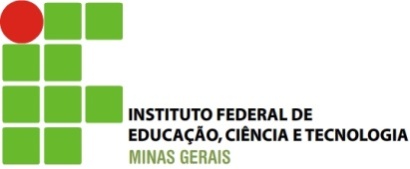 ANEXOII – Edital Nº 005/2018FORMULÁRIO 1 – RESUMO DO PROJETO DE PESQUISATítulo do projeto:Título do projeto:Coordenador do projeto:Coordenador do projeto:Co-autores:Co-autores:Local onde será desenvolvido:Local onde será desenvolvido:Áreas de conhecimento do CNPqSubárea do CNPq*Palavras-chave (máximo 6 separadas por vírgula)Palavras-chave (máximo 6 separadas por vírgula)Local e Data___________________________, _______ de __________________ de 2018.Nome do Autor e Assinatura_________________________________     _________________________________Nome                                                                    Assinaturaplano de trabalho*título do projeto: programa a que o plano está envolvido: VOLUNTÁRIOItemATIVIDADE A SER DESENVOLVIDAMÊSMÊSMÊSMÊSMÊSMÊSMÊSMÊSMÊSMÊSMÊSMÊSMÊSItemATIVIDADE A SER DESENVOLVIDA010203040506070809101112010203040506070809101112ANEXO V – Edital Nº 005/2018FORMULÁRIO – Justificativa para inclusão de aluno voluntário em projeto de pesquisa aprovado em outro edital ou continuação de projeto. Título do projeto:Coordenador do projeto:Edital no qual o projeto foi aprovado (número, data, órgão responsável):Justificativa para inclusão de aluno voluntário (justificar a necessidade e especificar qualquer mudança que tenha havido no projeto original. Utilizar o verso, se necessário).Eu, ________________________________, SIAPE número: ___________________________________, declaro para os devidos fins que o expresso no presente formulário é verdade e que o plano de trabalho do(s) aluno(s) voluntário submetido ao presente edital é, pelo menos, 50% diferente do(s) plano(s) de trabalho(s) submetido(s) a outro edital, garantindo que o aluno voluntário irá executar funções diferentes de outro(s) aluno(s) sob minha orientação. Declaro também que o a duração do proposto no plano de trabalho de aluno voluntário submetido ao presente edital não extrapola a duração do projeto aprovado em outro edital ou do presente edital, em caso de continuação de projeto.Local e Data___________________________, _______ de __________________ de 2018.Assinatura____________________________________________      Assinatura do CoordenadorItemMáximoNotaQualidade do Projeto / MéritoObjetivo Geral e Específicos do Projeto10Qualidade do Projeto / MéritoJustificativa10Qualidade do Projeto / MéritoClareza da Proposta10Qualidade do Projeto / MéritoCoerência e Relevância Científica / Inovação Tecnológica10Qualidade do Projeto / MéritoRelevância Social 10Qualidade do Projeto / MéritoReferência Bibliográfica10Viabilidade Técnica e EconômicaCronograma10Viabilidade Técnica e EconômicaMetodologia Empregada10Viabilidade Técnica e EconômicaViabilidade Econômica10Viabilidade Técnica e EconômicaPlano de Trabalho do Bolsista10TOTALTOTAL100